Отчет о выполнении муниципального заданияза 3 квартал 2022 годаот «08» октября 2022  г.Наименование муниципального учреждения Муниципальное общеобразовательное учреждение средняя общеобразовательная школа д. Гожня____________________________Виды деятельности муниципального учреждения Образование и наука__________________Виды деятельности муниципального учреждения по ОКВЭД  85.11 Дошкольное  образование, 85.12 Образование начальное общее, 85.13 Образование основное общее, 85.14 Образование среднее общееВид муниципального учреждения Общеобразовательная организация,  Дошкольная образовательная организация_______________________________________________              (вид учреждения из базового (отраслевого перечня)Часть 1. Сведения об оказываемых муниципальных услугахРаздел 11. Наименование муниципальной услуги: 1) Реализация основных общеобразовательных программ  начального общего образования                                                                         2) Реализация основных общеобразовательных программ  основного общего образования                                                                         3) Реализация основных общеобразовательных программ  среднего общего образования2. Уникальный номер реестровой записи:  1)  801012О.99.0.БА81АЭ92001                                                                         2) 802111О.99.0.БА96АЮ58001                                                                         3) 802112О.99.0.ББ11АЮ580013. Содержание муниципальной услуги: физические лица4. Условия (формы) оказания услуги  очная5. Показатели, характеризующие объем и (или) качество муниципальной услуги:5.1. Показатели, характеризующие качество муниципальной услуги  <2>:6. Причины отклонения от значения, утвержденного на отчетную дату <1>:7. Сведения о фактическом достижении показателей, характеризующих объем муниципальной услуги:8.  Причины отклонения от значения, утвержденного на отчетную дату <1>:Раздел  2 1. Наименование муниципальной услуги: Реализация основных общеобразовательных программ дошкольного образования2. Уникальный номер услуги: 1) 801011О.99.0.БВ24ДМ62000                                                    2) 801011О.99.0.БВ24ДН820003. Содержание муниципальной услуги:3.1.Возраст обучающихся: 1) от 1 года до 3 лет                                              2) от 3 лет до 8 лет4. Условия (формы) оказания услуги  очная5. Показатели, характеризующие объем и (или) качество муниципальной услуги:5.1. Показатели, характеризующие качество муниципальной услуги  <2>:6. Причины отклонения от значения, утвержденного на отчетную дату <1>:7. Сведения о фактическом достижении показателей, характеризующих объем муниципальной услуги:8.  Причины отклонения от значения, утвержденного на отчетную дату <1>:Руководитель  Директор                                       _______________________                      А.Г. Александров   (должность)                                              (подпись)                                  (расшифровка подписи)«08»  октября 2022 г.      ___________________________________________________________________________________________________<1> заполняется при наличии отклонения от значения, утвержденного на отчетную дату.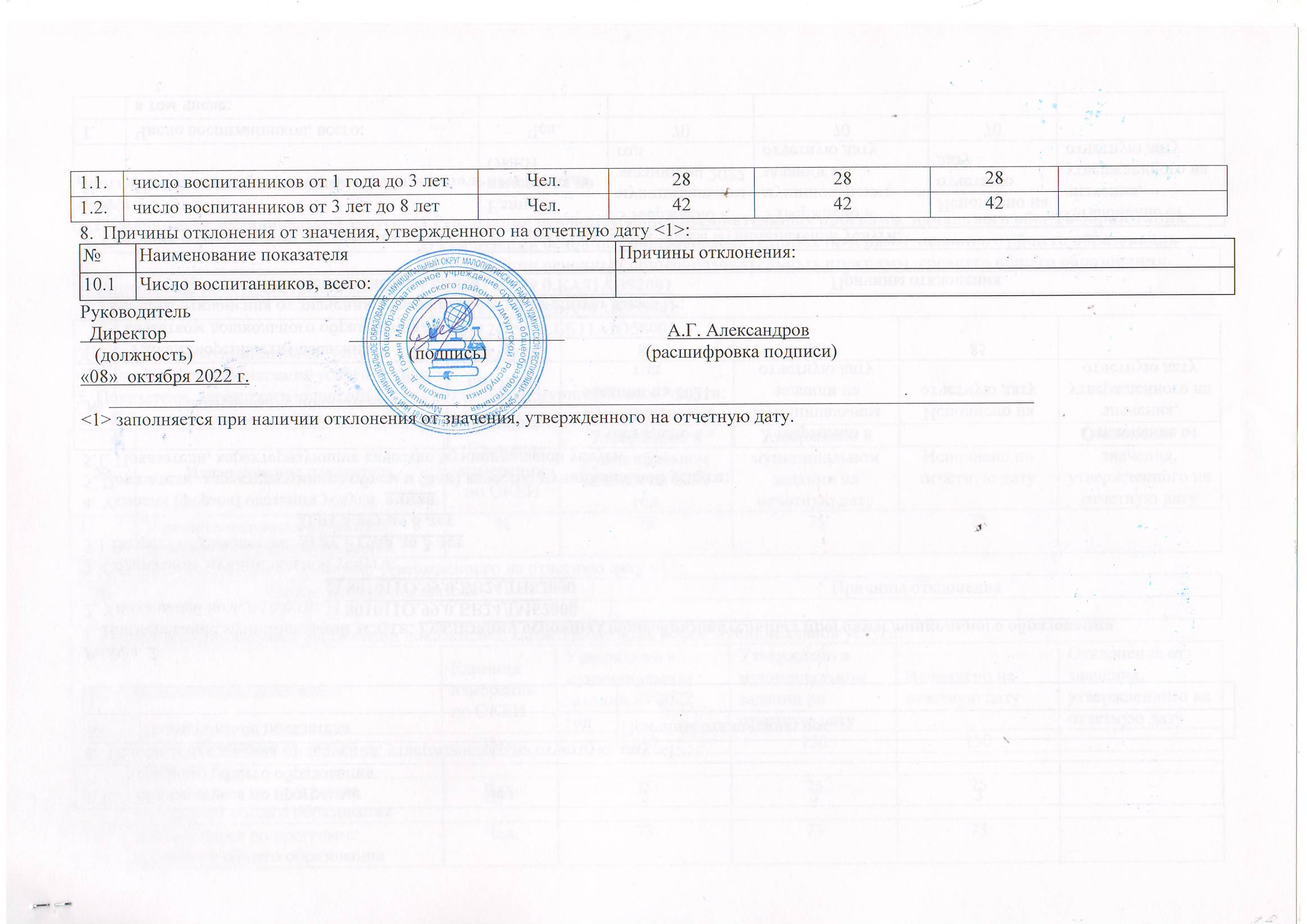 №Наименование показателяЕдиница измерения по ОКЕИУтверждено в муниципальномзадании на 2022годУтверждено в муниципальном задании на отчетную датуИсполнено на отчетную датуОтклонение отзначения, утвержденного на отчетную дату1.Удовлетворенность родителей качеством общего образования %757575№Наименование показателяПричины отклонения№Наименование показателяЕдиница измерения по ОКЕИУтверждено в муниципальномзадании на 2022годУтверждено в муниципальном задании на отчетную датуИсполнено на отчетную датуОтклонение отзначения, утвержденного на отчетную дату1.Число обучающихся, всего:Чел.150150150в том числе:1.1.обучающиеся по программе начального общего образованияЧел.7575751.2.обучающиеся по программе основного общего образованияЧел.7373731.3.обучающиеся по программе среднего общего образованияЧел.222№Наименование показателяПричины отклонения: нет1№Наименование показателяЕдиница измерения по ОКЕИУтверждено в муниципальномзадании на 2021годУтверждено в муниципальном задании на отчетную датуИсполнено на отчетную датуОтклонение отзначения, утвержденного на отчетную дату1. Удовлетворенность населения качеством дошкольного образования. %858585№Наименование показателяПричины отклонения1№Наименование показателяЕдиница измерения по ОКЕИУтверждено в муниципальномзадании на 2022годУтверждено в муниципальном задании на отчетную датуИсполнено на отчетную датуОтклонение отзначения, утвержденного на отчетную дату1.Число воспитанников, всего:Чел.707070в том числе:1.1.число воспитанников от 1 года до 3 летЧел.2828281.2.число воспитанников от 3 лет до 8 летЧел.424242№Наименование показателяПричины отклонения: 10.1Число воспитанников, всего: